INDICAÇÃO Nº         /2021Assunto: Solicita limpeza de lixo e entulho na Rua Marta Ortize Cervicom Ferreira – Recreio Costa Verde. Senhor Presidente,INDICO ao Sr. Prefeito Municipal, nos termos do Regimento Interno desta Casa de Leis, que se digne V. Ex.ª determinar à Secretaria de Obras e Serviços Públicos, que execute a limpeza de lixo e entulho na Rua Marta Ortize Cervicom Ferreira – Recreio Costa Verde (fotos anexas). 		Tendo o exposto, espera-se que seja atendido brevemente.SALA DAS SESSÕES, 09 de abril de 2021.LEILA BEDANIVereadora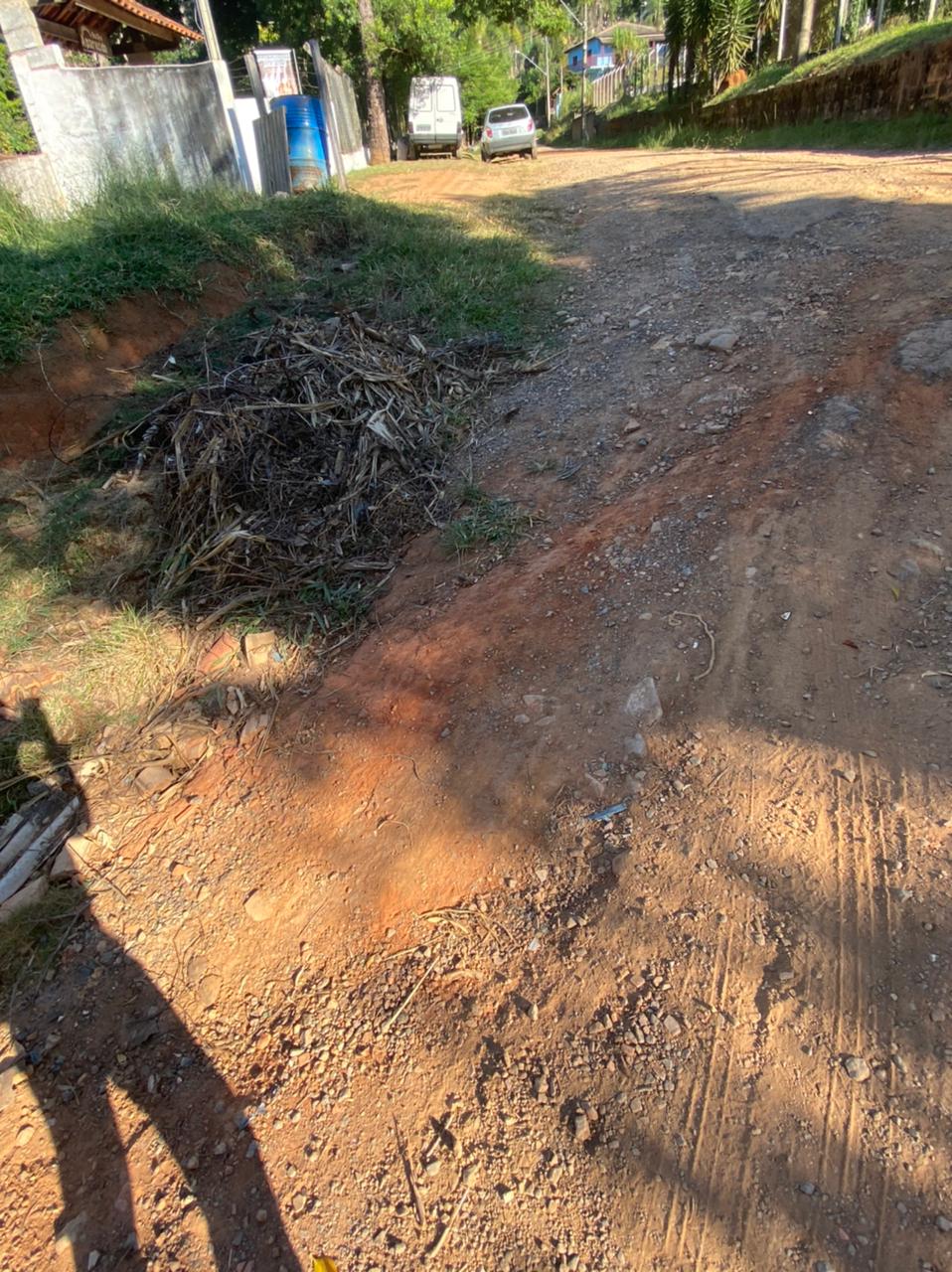 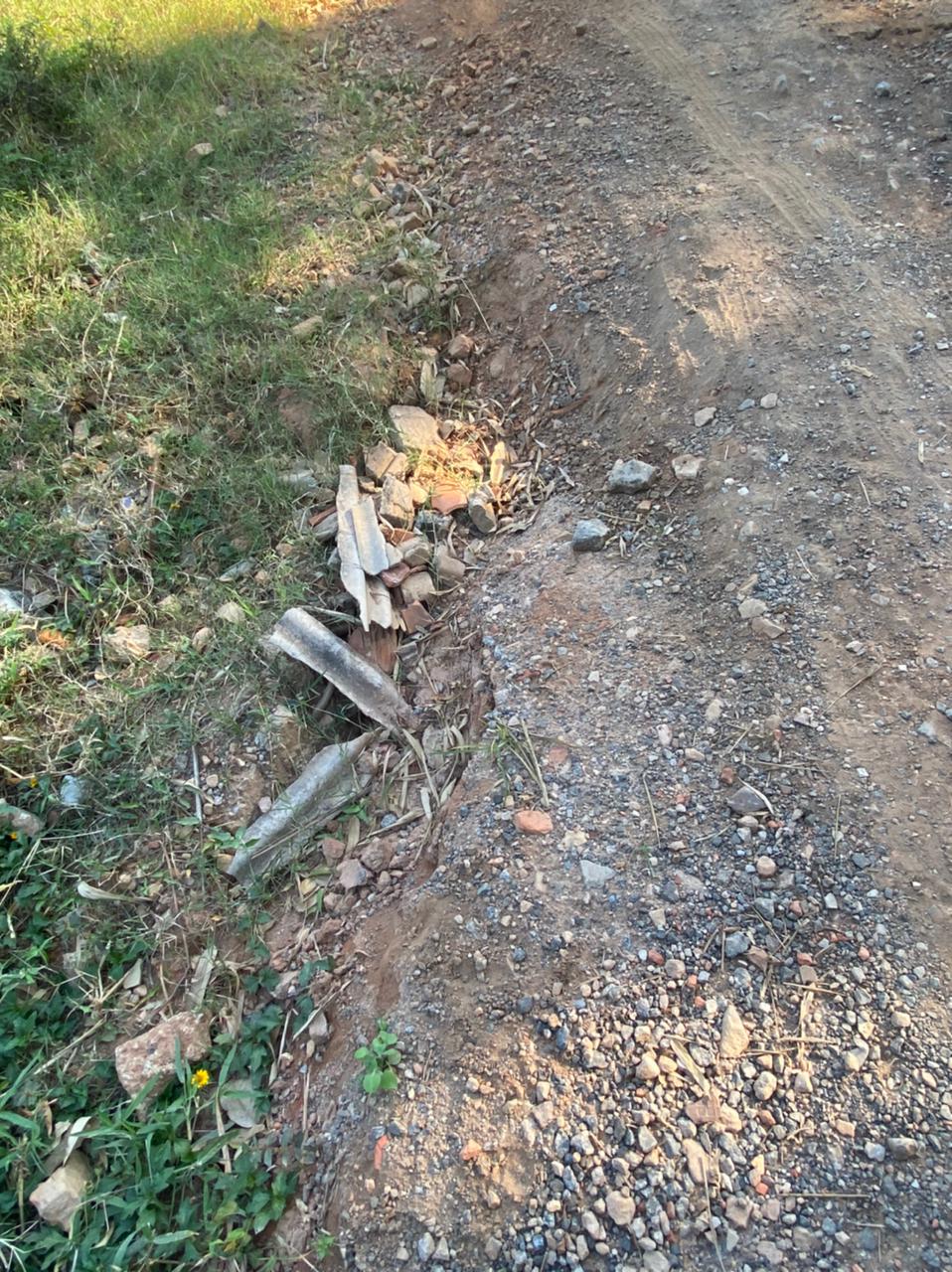 